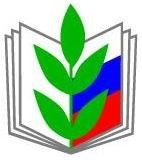 ПРОФЕССИОНАЛЬНЫЙ СОЮЗ РАБОТНИКОВ НАРОДНОГО ОБРАЗОВАНИЯ И НАУКИ РОССИЙСКОЙ ФЕДЕРАЦИИАЛЕКСЕЕВСКАЯ ТЕРРИТОРИАЛЬНАЯ ОРГАНИЗАЦИЯ БЕЛГОРОДСКОЙ РЕГИОНАЛЬНОЙ ОРГАНИЗАЦИЯ ПРОФЕССИОНАЛЬНОГО СОЮЗА РАБОТНИКОВ НАРОДНОГО ОБРАЗОВАНИЯ И НАУКИ РОССИЙСКОЙ ФЕДЕРАЦИИ(АЛЕКСЕЕВСКАЯ ТЕРРИТОРИАЛЬНАЯ ОРГАНИЗАЦИЯ ОБЩЕРОССИЙСКОГО ПРОФСОЮЗА ОБРАЗОВАНИЯ)2023 год – тематический Год педагога и наставника в Российской Федерациии Общероссийском Профсоюзе образованияПЛАН РАБОТЫАлексеевской территориальной организации Профессионального союза работников народного образования и науки Российской Федерации на 2023 годг. Алексеевка, 2023 годОРГАНИЗАЦИОННО-УСТАВНАЯ ДЕЯТЕЛЬНОСТЬ.Пленарные заседания комитета Алексеевской территориальной  организации Профсоюза.1.1.1. Об исполнении сметы профсоюзного бюджета Алексеевской территориальной организации   Общероссийского    Профсоюза    образования                                                                                     за 2022 год.Отв.: Безбородых З.М.1.1.2.  - Об участии профсоюзных организаций отрасли в реализации мероприятий   в    рамках    тематического    Года    педагога    и    наставника в Российской Федерации и Общероссийском Профсоюзе образования.Срок: ноябрь.Отв.: Кладько Л.И., председатели первичных профсоюзных организаций.- Об утверждении сметы доходов и расходов Алексеевской территориальной организации   Общероссийского   Профсоюза    образования на 2024 год.Срок: ноябрь.Отв.: Кладько Л.И., Безбородых З.М.- О размере отчислений от членских профсоюзных взносов.Срок: декабрь.Отв.: Кладько Л.И., Безбородых З.М.Заседания президиума Алексеевской территориальной организации Профсоюза.Январь1.2.1.                             - О сводном статистическом отчёте Алексеевской территориальной организации Общероссийского Профсоюза образования по состоянию на 1 января 2023   год (отчёт по форме 2-СП).Отв.:Кладько Л.И.- Об итогах коллективно-договорной кампании в Алексеевской территориальной организации   Общероссийского    Профсоюза    образования за 2022 год (отчёты по формам КДКО и КДК-2).Отв.:Кладько Л.И.- О правозащитной деятельности Алексеевской территориальной организации Общероссийского Профсоюза образования за 2022 год (отчёт по форме 4-ПИ).Отв.: Кладько Л.И.- Об итогах статистической отчётности по охране труда в Алексеевской территориальной организации Общероссийского Профсоюза образования за 2022 год (отчёт по форме 19-ТИ).Отв.: Гончарова И.И.- О реализации молодёжной политики  Алексеевской территориальной организации Общероссийского Профсоюза образования в 2022 году.Отв.: Соловей И.А. -	Об участии в	 областной	тематической	проверки по	вопросу «О соблюдении трудового законодательства при заключении трудового договора и дополнительных соглашений к нему».Отв.: Кладько Л.И., Хмыз Ю.И.- Об участии в областном конкурсе «Молодой профсоюзный лидер  в Образовании – 2023».Отв.: Кладько Л.И.- Об участии в региональный фотоконкурс «Профсоюзный фотофакт – 2023», посвящённого тематическому «Году педагога и наставника».Отв.: Кладько Л.И- О награждении профсоюзного актива.Отв.:Кладько Л.И.,  Март1.2.2.- Об итогах проведения областной тематической проверки по вопросу«О соблюдении трудового законодательства при заключении трудового договора и дополнительных соглашений к нему».Отв.: Кладько Л.И- Об участии профсоюзных организаций в структуре Алексеевской территориальной организации Общероссийского Профсоюза образования в реализации федерального проекта Профсоюза «Цифровизация Общероссийского Профсоюза образования».Отв.: Кладько Л.И, председатели первичных профсоюзных организаций.                    - О проведении Всемирного дня охраны труда в 2023 году.Отв.: Кладько Л.И, Гончарова И.И.Август1.2.3.-	О	контроле	выполнения	требований по охране труда в образовательных организациях. Отв.: Кладько Л.И., Гончарова И.И., уполномоченные по охране труда первичных профсоюзных организаций.- О реализации проекта «Цифровизация в Профсоюзе образования».           Отв.: Кладько Л.И., председатели первичных профсоюзных организаций.- О проведении  акции   «МыВместе соберем ребенка в школу».          Отв.: Кладько Л.И., председатели первичных профсоюзных организаций.- Об участии Профсоюза в работе августовской педагогической         Отв.: Кладько Л.И.Декабрь1.2.4.О работе Алексеевской территориальной организации и профсоюзных комитетов первичных профсоюзных организаций по защите прав работников отрасли.Отв.: Кладько Л.И., Жилина Н.М., Колядина Л.А.Об итогах проведения регионального фотоконкурса «Профсоюзный фотофакт – 2023».Отв.: Кладько Л.И.Работа    с первичными профсоюзными организациями.Оказание консультативно-методической помощи председателям   первичных профсоюзных организаций по вопросам участия в реализации федерального проекта Профсоюза «Цифровизация Общероссийского Профсоюза образования»:заполнение паспортов первичных профсоюзных организаций в автоматизированной информационной системе «Единый реестр Общероссийского Профсоюза образования»;привлечение членов Профсоюза к участию в Федеральной бонусной программе Общероссийского Профсоюза образования Profcards, информирование и консультирование их по процессу регистрации в Программе Profcards в мобильном приложении Profcards и/или на сайте https://profcards.ru/.Срок: весь период (по материалам Исполнительного комитета Профсоюза).Отв.: Кладько Л.И., председатели первичных профсоюзных организаций.Оказание консультативно-методической помощи   первичных профсоюзных организаций по вопросам участия в реализации федерального проекта Профсоюза – Всероссийское движение «Профсоюз – территория здоровья».Срок: весь период (по материалам Исполнительного комитета Профсоюза).Отв.: Кладько Л., Ильминская С.В., Гончарова И.И., председатели   профсоюзных организаций.Оказание консультативно-методической помощи председателям   первичных профсоюзных организаций по вопросам участия в реализации мероприятий, посвящённых тематическому Году педагога и наставника в Российской Федерации и в Общероссийском Профсоюзе образования.Срок: весь период.Отв.: Кладько Л.И.Изучение работы председателей   первичных профсоюзных организаций в структуре Алексеевской территориальной организации Профсоюза по мотивации профсоюзного членства.  Срок: весь период.Отв.:Кладько Л.И., председатели первичных профсоюзных организаций.Изучение работы по участию профсоюзных организаций отрасли в реализации мероприятий в рамках тематического «Года педагога и наставника» в Российской Федерации и Общероссийском Профсоюзе образования.Срок: февраль - ноябрь.Отв.: Кладько Л.И., председатели первичных профсоюзных организаций. Оказание консультативно-методической помощи председателям первичных профсоюзных организаций образовательных учреждений.  Срок: весь период.Отв.:  Кладько Л.И., Хмыз Ю.И., Гончарова И.И. Оказание практической помощи по вопросам финансовой деятельности председателям   первичных профсоюзных организаций.Срок: весь период. Отв.: Безбородых З.М.Проведение мониторинга о предоставлении мер социальной поддержки работникам образования на   муниципальном уровне в 2022 году.Срок: январь – февраль.Отв.: Кладько Л.И.  Проведение постоянного мониторинга ситуации на рынке труда и фактов задолженности по выплате заработной платы работникам образовательных организаций Алексеевского городского округа, сохранению социальных гарантий для работников образования.Срок: весь период.Отв.: Кладько Л.И., Хмыз Ю.И., председатели первичных профсоюзных организаций.Оказание правовой помощи членам Профсоюза, председателям   первичных профсоюзных организаций.Срок: весь период.Отв.: Кладько Л.И., Хмыз Ю.И.,Оказание председателям первичных профсоюзных организаций практической помощи по вопросам охраны труда и здоровья работающих.Срок: весь период. Отв.: Кладько Л.И.Работа	по	организации	оздоровления	и	отдыха	членов Профсоюза.Срок: весь период.Отв.: Кладько Л.И.Участие в реализации, совместно с управлением образования Алексеевского городского округа:Указа   Президента    России    от    7    мая    2018    года    №    204«О национальных целях и стратегических задачах развития Российской Федерации на период до 2024 года».Стратегии социально-экономического развития Белгородской области до 2030 года.Стратегии     развития     образования      Белгородской      области на 2023 – 2026 годы.Государственной программы «Развитие образования» на период до 2025 года, в том числе по направлениям (подпрограммам): «Содействие развитию дошкольного и общего образования», «Развитие дополнительного образования детей и реализация мероприятий молодёжной политики»,«Совершенствование управления системой образования».Стратегии развития воспитания в Российской Федерации на период до 2025 года.Федеральных государственных образовательных стандартов общего (включая дошкольное), начального общего образования (в том числе для детей с ОВЗ).Федеральных проектов национального проекта «Образование».Повышения квалификации педагогических и управленческих кадров, в том числе связанного с реализацией ФГОС дошкольного, основного общего и среднего (полного) общего образования, начального общего образования для ОВЗ, комплекса мер по реализации Концепции дополнительного образования детей в субъектах РФ.Вопросов, связанных с сокращением и устранением избыточной отчётности учителей, воспитателей и педагогов дополнительного образования детей, совершенствованием структуры рабочего времени, условий труда и отдыха педагогических работников, оптимизацией различных видов их организационно-педагогической деятельности.Мер по обеспечению социальных гарантий, защиты трудовых прав и профессиональных интересов педагогических работников в условиях реализации образовательных программ с применением электронного обучения и дистанционных образовательных технологий, смешанного обучения в очном и дистанционном режиме.Срок: весь период.Отв.: Кладько Л.И.  ОБЩИЕ ОРГАНИЗАЦИОННЫЕ МЕРОПРИЯТИЯ, ОБУЧЕНИЕ ПРОФСОЮЗНЫХ КАДРОВ И АКТИВА,ИНФОРМАЦИОННО-АНАЛИТИЧЕСКАЯ И МЕТОДИЧЕСКАЯ РАБОТА,РАБОТА С МОЛОДЁЖЬЮ.Общие организационные мероприятия.Реализация Основных направлений деятельности Алексеевской территориальной организации Профессионального союза работников народного образования и науки Российской Федерации на 2021 – 2024 годы.Срок: весь период.Отв.: Кладько Л.И., председатели первичных профсоюзных организаций.Участие в   реализации   федерального   проекта   Профсоюза«Цифровизация Общероссийского Профсоюза образования».Срок: весь период.Отв.: Кладько Л.И., Чаблин М.А., председатели первичных профсоюзных организаций.Участие в   реализации   федерального   проекта   Профсоюза«Профсоюзное образование».Срок: весь период.Отв.: Кладько Л.И., председатели первичных профсоюзных организаций.Участие в реализации федерального проекта Профсоюза – Всероссийское движение «Профсоюз – территория здоровья».Срок: весь период.Отв.: Кладько Л.И., председатели первичных профсоюзных организаций.Реализация    мероприятий    тематического     Года     педагога и наставника в Российской Федерации и Общероссийском Профсоюзе образования.Срок: весь период (по Плану мероприятий Алексеевской территориальной организации   Общероссийского   Профсоюза   образования    по   проведению в      2023      году      тематического       Года      педагога      и      наставника в Российской Федерации и Общероссийском Профсоюзе образования).Отв.: Кладько Л.И.,   председатели первичных профсоюзных организаций.Участие в реализации мероприятий в рамках Года укрепления и развития социального партнёрства, объявленного Исполнительным комитетом ФНПР (по плану работы Совета Союза «Белгородское областное объединение организаций профсоюзов»).Срок: весь период.Отв.: Кладько Л.И.Контроль за выполнением Отраслевого соглашения управления образования Алексеевского городского округа и  Алексеевской территориальной организации Профессионального союза работников народного образования и науки Российской Федерации на 2023 – 2025 годы.Срок: декабрь.Отв.: Кладько Л.И., Гончарова И.И.  Проведение заседания   отраслевой комиссии по регулированию социально-трудовых отношений в рамках Всемирного дня действий «За достойный труд!».Срок: октябрь. Отв.: Кладько Л.И.Участие в мониторингах по различным вопросам, организованных Центральным Советом Общероссийского Профсоюза образования.Срок: весь период.Отв.: Кладько Л.И., председатели первичных профсоюзных организаций.Участие в  областной тематической проверке по вопросу«О соблюдении трудового законодательства при заключении трудового договора и дополнительных соглашений к нему».Срок: март – апрель.Отв.: Кладько Л.И., Хмыз Ю.И., председатели первичных профсоюзных организаций.Участие в мероприятиях в рамках Всероссийской недели охраны труда (ВНОТ).Срок: апрель.Отв.: Кладько Л.И.Участие в проведении Всемирного Дня охраны труда в образовательных организациях Алексеевского городского округа.  Срок: апрель.Отв.: Кладько Л.И., Гончарова И.И., председатели первичных профсоюзных организаций. Координация и оказание организационно-методической помощи территориальным и первичным профсоюзным организациям по различным вопросам профсоюзной деятельности.Срок: весь период.Отв.: Кладько Л.И., Хмыз Ю.И.,  Гончарова И.И., Безбородых З.М.Анализ колдоговорной кампании, экспертиза и регистрация соглашений, коллективных договоров.Срок: ноябрь.Отв.: Кладько Л.И., Хмыз Ю.И.,  Гончарова И.И.Консультирование председателей  первичных профсоюзных организаций по вопросам финансово- хозяйственной деятельности и составлению финансовой отчётности.Срок: весь период. Отв.:Безбородых З.М.Проверка контроля   первичных профсоюзных организаций за выполнением требований охраны труда администрациями образовательных организаций.Срок: в течение года (по особому графику). Отв.: Кладько Л.И., Гончарова И.И..Участие в приёмке образовательных учреждений к новому 2023 – 2024 учебному году.Срок: август.Отв.: Кладько Л.И. Участие в расследовании несчастных случаев на производстве.Срок: по мере необходимости. Отв.: Кладько Л.И.Сбор, анализ, обобщение   первичных организаций Профсоюза по итогам 2023 года: 5-СП, КДК-1 и подготовка сводных отчётов по формам: 2-СП, КДКО, КДК-2, 4-ПИ, 19-ТИ. Обеспечение их автоматизированной обработки.Срок: декабрь.Отв.: Кладько Л.И., председатели первичных профсоюзных организаций.Участие в коллективных действиях профсоюзов, акциях, митингах, демонстрациях, проводимых Федерацией независимых профсоюзов России, Общероссийским Профсоюзом образования, Союзом«Белгородское областное объединение организаций профсоюзов»:В первомайских мероприятиях, праздниках Труда, открытии    Доски Почёта в Алексеевском городском округе.Срок: 1 мая.12 июняВ мероприятиях, посвящённых 78-й годовщине Победы советского народа в Великой Отечественной войне.Срок: апрель – май.В мероприятиях, посвящённых 80-летию победы в Курской битве и освобождения г. Белгорода от немецко-фашистских захватчиков.Срок: 12 июля, 5 августа.Во Всероссийской патриотической акции «Бессмертный полк».Срок: 9 мая.В акции «Волна памяти» (возложение цветов и венков к Вечному огню, памятникам и обелискам).Срок: 9 мая, 5 августа.В коллективных действиях в рамках Всемирного дня действий «За достойный труд!».Срок: 1 – 7 октября.В иных мероприятиях (по мере необходимости).Отв.: Кладько Л.И., председатели первичных профсоюзных организаций.Осуществление   взаимодействия, совместно    с   Координационным советом организаций профсоюзов Алексеевского городского округа, с органами местного самоуправления Алексеевского городского округа, в рамках социального партнёрства по пропаганде здорового образа жизни, воспитанию здорового поколения граждан России.Срок: весь период (по отдельным планам).Отв.: Кладько Л.И., председатели первичных профсоюзных организаций.Организация работы постоянных комиссий комитета  Алексеевской территориальной организации Профсоюза: по внутрисоюзной работе, по правовой и социальной защите, по вопросам охраны труда и здоровья, по культурно-массовой и спортивной работе, по работе с молодёжью, по финансовой работе, по профессиональному образованию.Срок: весь период (по отдельным планам).Отв.: местного самоуправления Л.И.   председатели комиссий комитета  Алексеевской территориальной организации Профсоюза.Организация	работы	Молодёжной	комиссии Алексеевской территориальной организации Общероссийского Профсоюза образования.Срок: весь период (по отдельному плану). Отв.: Соловей И.А.Участие в мероприятиях, посвящённых Дню профсоюзного работника Белгородской области.Срок: апрель.Отв.:	Кладько Л.И., председатели первичных профсоюзных организаций.Проведение:Профсоюзных уроков и профсоюзных занятий – в общеобразовательных организациях, образовательных организациях дополнительного образования Алексеевского городского округа, посвящённых Дню знаний.Срок: сентябрь.Отв.:Кладько Л.И., председатели первичных профсоюзных организаций, члены Молодёжной комиссии  Алексеевской территориальной организации Профсоюза.Участие в заседаниях Координационного совета организаций профсоюзов Алексеевского городского округа.Срок: по плану работы Координационного совета.Отв.: Кладько Л.И. Участие в спортивных мероприятиях, организуемых в Алексеевском городском округе.Срок: по особому плану  Отв.:  Организация оздоровления членов Профсоюза.Срок: весь период.Отв.: Кладько Л.И., председатели первичных профсоюзных организаций.Обучение профсоюзных кадров и актива.Участие в мероприятиях, организованных Исполнительным комитетом Общероссийского Профсоюза образования.Участие в обучающих семинарах, онлайн-семинарах (вебинарах) организованных Учебным центром Общероссийского Профсоюза образования.Срок: весь период (по мере необходимости, по плану работы Общероссийского Профсоюза образования).Отв.: Кладько Л.И.   Участие в семинаре председателей территориальных (районных, городских) организаций Профсоюза в рамках курсовой переподготовки кадров.Срок: март или апрель (г. Казань). Отв.:Кладько Л.И. Участие в семинаре председателей территориальных организаций Профсоюза в рамках курсовой переподготовки кадров.Срок: июнь (Краснодарский край). Отв.: Кладько Л.И. Участие во Всероссийском онлайн-семинаре «Профсоюзный компас» для профсоюзных лидеров (председателей региональных (межрегиональных), территориальных и первичных организаций Профсоюза), посвящённого «Году педагога и наставника» в Профсоюзе.Сроки: 8 – 9 февраля (режим ВКС).Отв.: Кладько Л.И., председатели первичных профсоюзных организаций.Участие в работе онлайн-школы для председателей организаций Профсоюза и ответственных за работу в АИС «Единый реестр Общероссийского Профсоюза образования».Срок: по плану работы Общероссийского Профсоюза образования (в режиме ВКС).Отв.: Кладько Л.И., председатели председатели первичных профсоюзных организаций.Проведение мероприятий, организованных президиумом Алексеевской территориальной организации Общероссийского Профсоюза образования.Участие в профсоюзном обучении в Центре дистанционного (заочного) обучения профсоюзных кадров и актива  Белгородской региональной организации Профсоюза (на платформах Сферум или Zoom).Срок: весь период (по отдельному графику). Отв.: Кладько Л.И.,председатели первичных профсоюзных организацийПроведение выездных обучающих семинаров   для руководителей образовательных учреждений, председателей первичных профсоюзных организаций, уполномоченных по охране труда (совместно с ОАУ «Центр охраны труда Белгородской области») по темам:«Новое в законодательстве по охране труда: что нужно изменить в своей работе».«Оценка профессиональных рисков».«Новое в обучении сотрудников по охране труда в разрезе приказа№ 2464».Срок: весь период (по отдельному графику).Отв.: Кладько Л.И., председатели территориальных организаций Профсоюза.Участие в вебинаре по вопросу областной тематической проверки «О соблюдении трудового законодательства при заключении трудового договора и дополнительных соглашений к нему».Срок:февраль. Отв.:Кладько Л.И.Участие в  выездном семинаре-совещании для членов Молодёжной комиссии  Алексеевской территориальной организации Общероссийского Профсоюза образования в г. Алушта Республики Крым.Срок: II декада сентября. Отв.: Соловей И.А.Участие в обучающем семинаре для молодёжного профсоюзного актива в рамках XI выездной сессии областной Школы молодёжного профсоюзного актива «Спектр».Срок: 20 – 22 октября. Отв.: Соловей И.А.Организация работы XI выездной сессии областной Школы молодёжного профсоюзного актива «Спектр».Срок: 20 – 22 октября.Отв.: Кладько Л.И.Организация работы Школы профсоюзного актива   территориальной организации Профсоюза.  Срок: весь период (по  учебному плану Школы профсоюзного актива).Отв.: Кладько Л.И.Информационная работа. Реализация Программы информационного сопровождения деятельности Алексеевской территориальной организации Профессионального союза работников народного      образования       и       науки       Российской       Федерации на 2022 – 2024 годы.Проведение мониторинга состояния информационной работы, развития информационных ресурсов  Алексеевской территориальной организации Профсоюза.Срок: октябрь.Отв.: Кладько Л.И., председатели первичных профсоюзных организаций.Актуализация на основе данных мониторинга базы информационных ресурсов Алексеевской территориальной организации Общероссийского Профсоюза образования.Срок: ноябрь.Отв. :Кладько Л.И.Проведение постоянного мониторинга эффективности профсоюзных страничек на сайтах образовательных организаций   учреждений.Срок: весь период.Отв.: Кладько Л.И. председатели первичных профсоюзных организаций.Распространение в первичные профсоюзные организации информационно-методических и обучающих материалов по основным направлениям деятельности, поступивших из Центрального Совета Профсоюза.Срок: по мере поступления.Отв.: Кладько Л.И.Развитие сайта  Алексеевской территориальной организации Профсоюза: http://profobr.ale31.ru/:поддержка актуальной информации об Общероссийском Профсоюзе образования,  Алексеевской территориальной организации Общероссийского Профсоюза образования;регулярное обновление текущей информации;развитие новых форм распространения информации.Срок: весь период.Отв.: Кладько Л.И., Хмыз Ю.И., Гончарова И.И.  Создание страниц первичных профсоюзных организаций на сайтах образовательных учреждений (там, где страницы не созданы).Срок: весь период.Отв.:	председатели	территориальных	организаций	Профсоюза, председатели первичных профсоюзных организаций. Создание групп территориальной организации Профсоюза  в социальных сетях.Срок: весь период.Отв.: Кладько Л.И. Организация подписки на профсоюзные газеты «Единство»,«Мой Профсоюз», «Солидарность».Срок: апрель – июнь, октябрь – декабрь.Отв.:	Кладько Л.И.Создание и ведение на сайте Алексеевской территориальной организации Профсоюза рубрик «Год педагога и наставника», «Наставник книга», «Профсоюзный наставник» и др.Срок: январь – февраль, весь период.Отв.: 	Кладько Л.И. Информирование первичных профсоюзных организаций о задачах и мероприятиях тематического   Года   педагога   и   наставника    в   Российской   Федерации и Общероссийском Профсоюзе образования.Срок: январь – март.Отв.: 	Кладько Л.И.Информационное сопровождение тематического Года педагога и наставника в Российской Федерации и Общероссийском Профсоюзе образования.Срок: весь период.Отв.: 	Кладько Л.И.председатели первичных профсоюзных организаций.Подготовка публикаций в газету «Единство», для размещения на сайте  Алексеевской территориальной организации Профсоюза, в группах «Профсоюз образования   Белгородской   области»   в   социальных   сетях: «ВКонтакте», «Одноклассники.ru», «Мой мир», на информационных ресурсах территориальных и первичных профсоюзных организаций в рамках тематического Года педагога и наставника в Российской Федерации и в Общероссийском Профсоюзе образования.Срок: весь период.Отв.: 	Кладько Л.И., председатели первичных профсоюзных организаций.Размещение на сайте Алексеевской территориальной организации Профсоюза, в группах «Профсоюз образования Белгородской области» в социальных сетях: «ВКонтакте», «Одноклассники.ru» в социальной сети «ВКонтакте», на информационных ресурсах   первичных профсоюзных организаций, распространение в   первичные профсоюзные организации информационно- методических материалов Центрального Совета Профсоюза.Срок: весь период.Отв.: 	Кладько Л.И.Подготовка материалов для праздничного выпуска газеты белгородских профсоюзов «Единство», посвящённого Дню учителя.Срок: сентябрь.Отв.: Кладько Л.И., председатели первичных профсоюзных организаций. Методическая работа.Распространение в территориальные организации Профсоюза и первичные профсоюзные организации методических пособий, подготовленных Центральным Советом Профсоюза.Срок: по плану работы Общероссийского Профсоюза образования. Отв.: работники аппарата Алексеевской территориальной организацииПрофсоюза.Подготовка и выпуск информационных бюллетеней, информационных листков.   Срок: весь период                                                                                                      Отв.: Кладько Л.И. Оказание методической помощи председателям   первичных организаций Профсоюза по делопроизводству, согласно новым ГОСТ и нормативным документам.Срок: весь период.Отв.: 	Кладько Л.И.Подготовка макета и изготовление календаря на 2024 год.Срок: ноябрь – декабрь.Отв.: 	Кладько Л.И.Организация работы с молодёжью. Деятельность Молодёжного Совета  Алексеевской территориальной организации Общероссийского Профсоюза образования.Проведение заседаний Молодёжной комиссии  Алексеевской территориальной организации Общероссийского Профсоюза образования.Срок: по отдельному графику. Отв.: Кладько Л,И.Участие в реализации Плана мероприятий  Алексеевской территориальной организации Общероссийского Профсоюза образования по проведению в 2023 году тематического Года педагога и наставника в Российской Федерации и Общероссийском Профсоюзе образования.Срок: весь период.Отв.: Кладько Л.И.,, члены Молодёжной комиссии  Алексеевской территориальной организации Профсоюза.Проведение акции «Профсоюзный Аксель».Срок: январь.Отв.:	Кладько Л.И., председатели первичных профсоюзных организаций.Участие в мероприятии «Профсоюзный боулинг» в рамках празднования Дня профсоюзного работника Белгородской области.Срок: апрель.Отв.:	Кладько Л.И., председатели первичных профсоюзных организаций.Участие в проведении профсоюзного байдарочного сплава.Срок: июль.Отв.:	Кладько Л.И., молодежный актив территориальной     организаций.Участие в проведение	спортивного	мероприятия	«Велопрогулка  с Профсоюзом».Срок: август.Отв.: Кладько Л.И., председатели первичных профсоюзных организаций. Проведение акции «Телеграмма любимому учителю».Срок: сентябрь – октябрь.Отв.: Кладько Л.И., члены Молодёжной комиссии  Алексеевской территориальной организации Профсоюза,председатели первичных профсоюзных организаций.Участие в акции «Пешком за здоровьем» (единый день занятий скандинавской ходьбой).Срок: сентябрь – октябрь.Отв.:	Кладько Л.И., председатели первичных профсоюзных организаций.Оказание консультативно-методической помощи комиссиям по работе с молодёжью комитетов первичных профсоюзных организаций.  Срок: весь период.Отв.:	Кладько Л.И.	 Работа в интернет-пространстве, размещение материалов о работе с профсоюзной молодёжью на сайте Алексеевской территориальной организации Профсоюза, в социальных сетях, печатных изданиях и других информационных ресурсах.Срок: весь период.Отв.: Кладько Л.И.КОНКУРСЫ, ОЛИМПИАДЫ.Конкурсы профессионального мастерства.Участие	в	мероприятиях	по		подготовке		и	проведению муниципальных	 этапов			всероссийских	конкурсов:	«Учитель	года»,«Воспитатель	года»,	«Сердце	отдаю	детям»,	«Педагогический	дебют»,«Школа года», «Детский сад года» и др. в 2023 году.Срок: по планам работы министерства образования Белгородской области и Белгородского института развития образования.Отв.: Кладько Л.И.Конкурсы,	олимпиады,	организуемые	Исполнительным комитетом Общероссийского Профсоюза образования.Участие во Всероссийском конкурсе «Здоровые решения».Срок: весь период. Отв.: Кладько Л.И.Участие во Всероссийском конкурсе «Профсоюзный репортёр».Срок: весь период.Отв.: Кладько Л.И., председатели первичных профсоюзных организаций.Конкурсы, организуемые президиумом Белгородской региональной организации Общероссийского Профсоюза образования.Участие в областном конкурсе «Молодой профсоюзный лидер в Образовании – 2023».Срок: март.Отв.: Кладько Л.И.  Проведение муниципального фотоконкурса «Профсоюзный фотофакт – 2023», посвящённого Году педагога и наставника в Российской Федерации и Общероссийском Профсоюзе образования.Срок: февраль – декабрь.Отв.: Кладько Л.И., председатели территориальных организаций Профсоюза, председатели первичных профсоюзных организаций.Конкурсы, организуемые Союзом «Белгородское областное объединение организаций профсоюзов».Участие в   региональном   этапе   Всероссийского   конкурса«Российская организация высокой социальной эффективности» (организуемого    совместно    с    Правительством     Белгородской    области и региональным объединением работодателей).Срок: по плану работы Совета БОООП.Отв.: Кладько Л.И., председатели первичных профсоюзных организаций.ВЗАИМОДЕЙСТВИЕС ОРГАНАМИ МЕСТНОГО САМОУПРАВЛЕНИЯ АЛЕКСЕЕВСКОГО ГОРОДСКОГО ОКРУГА,ОБЩЕСТВЕННЫМИ ОБЪЕДИНЕНИЯМИ. Подготовка материалов по мониторингу ситуации в образовательных организациях и текущим проблемам в системе образования Алексеевского городского округа, фактам нарушения трудовых прав и социально-экономических интересов работников образования, требующим оперативного решения властными структурами.Обеспечение участия представителей местного самоуправления в мероприятиях комитета и президиума Алексеевской территориальной организации Профсоюза (по мере необходимости).Срок: весь период. Отв.: Кладько Л.И.Участие в совещаниях при управлении образования администрации Алексеевского городского округа.Срок: весь период. Отв.: Кладько Л.И.Подготовка материалов в суд при рассмотрении заявлений в защиту социально-трудовых прав работников отрасли (по мере необходимости).Срок: весь период.Отв.: Кладько Л.И. Взаимодействие с выборными руководящими органами территориальных организаций отраслевых профсоюзов работников бюджетной сферы Алексеевского городского округа по разным  вопросам  профсоюзной работы.Срок: весь период. Отв.: Кладько Л.И.Принять участие в мероприятиях по подготовке и проведению           муниципального и участию в региональном	этапах всероссийских конкурсов: «Учитель	года», «Воспитатель	года»,	«Сердце	отдаю детям»,«Педагогический	дебют», «Школа года», «Детский сад года» и др. в 2023 году.Срок: по планам работы министерства образования Белгородской области и Белгородского института развития образования.Отв.: Кладько Л.И.Взаимодействие в рамках сотрудничества с  общероссийскими политическими партиями и общественными движениями по вопросам защиты социально-трудовых прав и профессиональных интересов работников образования и образовательной политики.Срок: весь период.Отв.: Кладько Л.И.,   председатели первичных профсоюзных организаций.V. ВЗАИМОДЕЙСТВИЕ С УПРАВЛЕНИЕМ ОБРАЗОВАНИЯ АЛЕКСЕЕВСКОГО ГОРОДСКОГО ОКРУГА, АДМИНИСТРАЦИЯМИ   ОБРАЗОВАТЕЛЬНЫХ УЧРЕЖДЕНИЙ.С управлением образования:В реализации программ, стратегий, концепций, федеральных государственных образовательных стандартов, «дорожных карт», проектов и др.:Указа   Президента    России    от    7    мая    2018    года    №    204«О национальных целях и стратегических задачах развития Российской Федерации на период до 2024 года».Стратегии социально-экономического развития Белгородской области до 2030 года.Стратегии     развития     образования      Белгородской      области на 2023 – 2026 годы.Государственной программы «Развитие образования» на период до 2025 года, в том числе по направлениям (подпрограммам): «Содействие развитию дошкольного и общего образования», «Развитие дополнительного образования детей и реализация мероприятий молодёжной политики»,«Совершенствование управления системой образования».Стратегии развития воспитания в Российской Федерации на период до 2025 года.Федеральных государственных образовательных стандартов общего (включая дошкольное), начального общего образования (в том числе для детей с ОВЗ).Федеральных проектов национального проекта «Образование».Повышения квалификации педагогических и управленческих кадров, в том числе связанного с реализацией ФГОС дошкольного, основного общего и среднего (полного) общего образования, начального общего образования для ОВЗ, комплекса мер по реализации Концепции дополнительного образования детей в субъектах РФ.Вопросов, связанных с сокращением и устранением избыточной отчётности учителей, воспитателей и педагогов дополнительного образования детей, совершенствованием структуры рабочего времени, условий труда и отдыха педагогических работников, оптимизацией различных видов их организационно-педагогической деятельности.Мер по обеспечению социальных гарантий, защиты трудовых прав и профессиональных интересов педагогических работников в условиях реализации образовательных программ с применением электронного обучения и дистанционных образовательных технологий, смешанного обучения в очном и дистанционном режиме.Срок: весь период.Отв.: Кладько Л.И., председатели первичных профсоюзных организаций  В проведении совместных мероприятий:Участие в работе: коллегии управления образования Алексеевского городского округа, совещаний, семинаров (по плану работы управления образования Алексеевского городского округа).Срок: весь период. Отв.: Кладько Л.И.Контроль за исполнением Отраслевого соглашения управления образования администрации Алексеевского городского округа и  Алексеевской территориальной организации Профессионального союза работников народного образования и науки Российской Федерации на 2023 – 2025 годы.Срок: второе полугодие.Отв.: Кладько Л.И., Хмыз Ю.И., Гончарова И.И.Проведение заседания отраслевой комиссии по регулированию социально-трудовых отношений в рамках Всемирного дня действий «За достойный труд!».Срок: октябрь. Отв.: Кладько Л.И. Участие в проведении августовских совещаний работников образования.Срок: август.Отв.: Кладько Л.И., председатели первичных организаций Профсоюза. Анализ приказов, ведомственных инструкций, писем, рекомендаций управления образования Алексеевского городского округа по вопросам, касающихся социально-трудовых прав работников отрасли.Срок: весь период (по мере поступления). Отв.: Кладько Л.И. Участие в региональном этапе Всероссийского конкурса «Российская организация высокой социальной эффективности» (организуемого совместно с Правительством Белгородской области и региональным объединением работодателей).Срок: по плану работы Совета БОООП.Отв.: Кладько Л.И., председатели первичных профсоюзных организаций.Проведение мероприятий, посвящённых Году педагога и наставника в Российской Федерации и Общероссийском Профсоюзе образования.Срок: по отдельному плану.Отв.: Кладько Л.И.* Примечание.В плане работы возможны изменения и дополнения.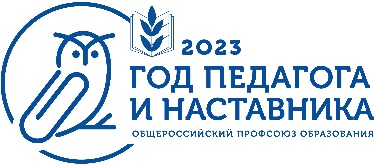 УтвержденПостановлением президиума Алексеевской территориальной организации Общероссийского профсоюза образования№ 34 от 12 января 2023 годаПредседательАлексеевской  территориальнойорганизации Общероссийского Профсоюза    образования                                  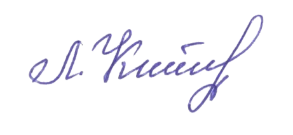      Л.И. Кладько